15.04.2020Занятие "Растения-первоцветы"Здравствуй.Сегодня ты узнаешь о празднике, который родился в Англии и связан он с первыми весенними цветами, красивыми и нежными. Ты легко отгадаешь их название, когда прочтешь загадку.Шорохом неслышным лепестков
Жемчуг белоснежный распустился,
Свежим нежным крохотным цветком
Из - под снега к солнцу устремился.Это … (ответ - подснежник). Правильно.Подснежники – единственные цветы, которые не боятся холода и пробиваются прямо из-под снежного покрова. Своим появлением они символизируют наступление весны. Эти растения весьма неприхотливы и встречаются во многих уголках земного шара.Об этом белом цветке сложено немало легенд. Одна из самых известных гласит, что когда-то в древние времена богиня Флора решила устроить цветочный карнавал. Она подарила каждому цветку свой костюм. Подснежнику досталось белое платье. Так как карнавал был цветочный, то снегу костюма не досталось. Он очень расстроился, потому что мечтал побывать на этом празднике. Чтобы исполнить свою мечту, он обратился к цветам за помощью. Но они испугались холода, который исходил от него. И только смелый подснежник согласился помочь снегу. Так было положено начало дружбе между подснежником и снегом. И до сей поры снег защищает своего друга и не дает ему замерзнуть.У жителей Древней Руси тоже была своя история. Однажды Зима вместе с Морозом и Метелью не захотели уступить место теплой Весне. Все птицы и растения испугались стужи и спрятались кто - куда. И только один подснежник поднял голову вверх, выпрямил свои листочки и пробился вверх сквозь снег. Его белоснежные цветки заметило Солнце и отправило свои теплые лучи на землю, чтобы прогнать Зиму. Зима вместе с Морозом и Метелью испугались и убежали. А на их место пришла добрая и теплая Весна.Научное название цветка - «галантус», что значит молочная капля. Как ты думаете, почему этот цветок сравнили с молочной каплей?(Размышления ребенка).Действительно, лепестки подснежника похожи на капли, а цвет белый, как у молока. С наступлением темноты цветок подснежника закрывается и становится очень похож на каплю молока.Сегодня подснежники произрастают на многих территориях Земного шара, но практически все они занесены в Красную книгу.Ежегодно 19 апреля во многих странах мира отмечается уже ставший традиционным красивый весенний праздник — День подснежника. Свою историю он ведет из Англии, где был учрежден в 1984 году. Вообще в мире, в зависимости от климатической зоны, подснежники зацветают от января до апреля. А поскольку в Великобритании их цветение приходится на середину апреля, то и данный праздник был приурочен к этому периоду — началу весны и теплых солнечных дней, а сегодня стал любим и популярен и в других странах.Подснежник — это знак весны,
Привет весенний из-под снега.
Цветы порой едва видны,
Но на душе такая нега!

Приятно наблюдать цветы —
Природы дар, букет весенний.
Тепло вокруг, спокоен ты
И всё цветёт без опасений.

Поскольку к нам весна пришла,
Вступив хозяйкой во владенья,
Отпразднуй день её цветка —
Создай волшебное мгновенье.Однако, к сожалению, сегодня подснежник стал жертвой именно «любви человеческой». Эти цветы прекрасны, но только в природе, ведь сорванные цветы «живут» всего несколько дней. А по вине людей, которые варварски «собирают» подснежники, их на Земле с каждым годом становится все меньше и меньше. Еще не так давно они росли во многих странах, но цветущие растения подвергались массовому уничтожению на букеты, а их луковицы безжалостно выкапывались. Поэтому в настоящее время большинство видов подснежников занесено в Красную Книгу как исчезающий вид, собирать их нельзя.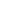 Динамическая пауза «Подснежник»Проснулась природа и солнечный лучик
Метлой разогнал ненавистные тучи.(раскачивать руки из стороны в сторону).
Из серой земли появился росток -
За ним и подснежника светлый цветок.
(поворачивать голову вправо-влево).Сперва понемножку
Зелёную выставил ножку
(руки на пояс, попеременно выставлять вперёд ноги).Потом потянулся из всех своих сил
(потянуться, руки вверх).И тихо спросил:
«Я вижу: погода тепла и ясна.
Скажите, ведь правда, что это весна?»
(поднять руки вверх).А сейчас давай нарисуем этот нежный цветок, вестник весны.Вопросы на закрепление:Почему подснежник получил такое название?Какое научное название цветка и что оно означает?
Почему подснежник занесен в Красную Книгу?Когда отмечают День подснежника?В какой стране родился этот праздник?Почему подснежники занесены в Красную книгу?Молодцы, ребята. Вы все хорошо запомнили и будете бережно относиться к этому весеннему цветку.